             Príloha č. 1 k Vnútornej smernici č. 1/2016 obce Nová Bašta o registratúrnom poriadku                              REGISTRATÚRNY PLÁN   PRE  OBEC NOVÁ  BAŠTAA.VŠEOBECNÉ ČINNOSTIB.BYTOVÉ  HOSPODÁRSTVOC.CIVILNÁ  OCHRANA  OBYVATEĽSTVA, POŽIARNA OCHRANAD.DOPRAVA A CESTNÉ HOSPODÁRSTVOE.ŽIVOTNÉ   PROSTREDIEF.FINANCIE, DANE A POPLATKYG.OBECNÁ (MESTSKÁ)  POLÍCIAH.POĽNOHOSPODÁRSTVOJ.REGIONÁLNY  ROZVOJK.KULTÚRA A MARKETINGL.KONTROLNÁ  ČINNOSŤM.MAJETKOVOPRÁVNA  AGENDAO.PERSONÁLNA  A MZDOVÁ  AGENDAP.PODNIKATEĽSKÁ  AGENDAQ.ŠKOLSTVO A TELESNÁ KULTÚRAR.HOSPODÁRSKA  A TECHNICKO-PREVÁDZKOVÁ  AGENDAS.SOCIÁLNA  AGENDAT.ÚZEMNÉ  PLÁNOVANIE  A VÝSTAVBAV.VŠEOBECNÁ VNÚTORNÁ  SPRÁVAU.RIADIACE A ORGANIZAČNÉ ČINNOSTIZ.ZDRAVOTNÍCTVOY.INFORMATIKARegistratúrna značkaVecný obsah dokumentuZnak hodnotyLehota uloženiaVŠEOBECNÉ ČINNOSTIAAAnalýzy a rozboryAA1Ročné a dlhodobéA – 10AA2Krátkodobé5AA3Organizácií v zriaďovateľskej pôsobnosti5ABVerejné obstarávanie (obstarávanie, súťaže, verejné obstarávanie pre projekty EÚ)AB1Nadlimitné10AB2Podlimitné5ACCeny, cenové výmeryA – 10ADDelimitačné protokolyA – 10AEEvidencie – všeobecne, pomocné5AFMedzinárodná spoluprácaAF1DohodyA – 10AF2Členstvo v medzinárodnom združení územných celkov alebo územných orgánov A – 10AF3Všeobecne5AF4Rokovanie so zahraničnými partnermi, podklady na rokovanie, záznamy z rokovaní10AF5Zápisnice zo zahraničných návštev10AGVyhlášky, smernice, pokyny a nariadeniaAG1VlastnéA – 10AG2Iných5AG3Návrhy zákonov a iných nariadení – stanoviská5AHInformačná činnosťAH1Vestníky, bulletiny, informačné listy, spravodaj a pod. – vlastné(1 výtlačok)AAH2Audiovizuálne záznamyA – 5AH3Kroniky, pamätné knihy, fotografie a fotoalbumyAAJHlasovanie obyvateľov obce (mesta)A – 5AKVyznamenania a ceny obce (mesta)A – 5ALKorešpondenciaAL1Bežná3AL2Stanoviská  a rozhodnutia na vedomie medzi organizačnými útvarmi úradu3AL3Rozhodnutia iných orgánov zaslané na vedomie3AMMetodická, koncepčná  a koordinačná činnosť10ANSponzorstvo10AOSprístupnenie informácií v súlade so zákonom o slobodnom prístupe k informáciámAO1Poskytnutie informácie bytové5AO2Rozhodnutie5APPriestupkové konanie5AQSprávne konanie 10ARProgramy a koncepcieAR1RozvojovéA – 10AR2Krátkodobé10ASZmluvy a dohodyAS1Kúpne10po strate platnostiAS2ZámennéA – 50po strate platnostiAS3O stravovaní5po strate platnostiAS4O dielo10po strate platnostiAS5O dotáciách10po strate platnostiAS6O sponzorstve10po strate platnostiAS7O mimopracovnej činnosti10po strate platnostiAS8Hospodárske10po strate platnostiAS9KolektívneA –10po strate platnostiAS10O hmotnej zodpovednosti5po strate platnostiAS11O výpožičke5po strate platnostiAS12Poistné5po strate platnostiAS13O vecnom bremeneA – 10AS14O spolupráci obcí na uskutočnenie konkrétnej úlohy alebo činnosti (vrátane spoločných obecných úradov)A – 10AS15Mandátne10AS16Úverové10po splatnosti úveruAS17Inominátne10AS18Nájomné10AS19O záložnom práveA – 50AS20Darovacie10AS21Príkazné10AS22Komisionárske10AS23O dodávke energií5AS24O výstavbe bytu a nebytových priestorovA – 50AS25O združení finančných prostriedkovA – 10AS26Dohody o reálnom rozdelení nehnuteľnostíA – 50AS27Ostatné 10ATŠtatistikaAT1Ročná a dlhodobáA – 10AT2Krátkodobá5AVVerejný poriadokAV1Zabezpečovanie5AV2Zákaz alebo obmedzenie činností na určitý čas alebo určité miesto5AZZápisnice a záznamy z porádAZ1Primátora,  starostuA – 5AZ2Vedúcich zamestnancov organizačných útvarov5AZ3Organizácií v zriaďovateľskej pôsobnosti5AZ4Prednostu (riaditeľa magistrátu)5AYEurofondy, projekty a granty všeobecne10BYTOVÉ  HOSPODÁRSTVOBASúhlas k pobytu 5BBVyňatie z bytového fonduA – 10BCNebytové priestory – prideľovanie, prenájom10BDStavebné úpravy bytu – oznámenie, povoľovanie20BEPrenájom bytov20BE1Prechod nájmu20BE2Vypovedanie zmluvy o nájme5BE3Zmeny nájomného10BE4Ukončenie nájomného pomeru (vrátane ukončenia úmrtím)5BE5Zánik nájmu, ochrana vlastníckeho práva10BE6Dohoda o spoločnom nájme bytu3BE7Odhlásenie a prihlásenie nájomcu5BE8Agenda úhrad nájomného10BE9Neoprávnené užívanie bytov5BFPredaj, prevod bytu do osobného vlastníctva10BGPrideľovanie bytovBG1Malometrážny byt20BG2Nájomný byt20BG3Bezbariérový byt20BG4Sociálny byt20BG5Žiadosti o doriešenie nájomných bytov v hybridných domoch20BG6Zamietnuté žiadosti o pridelenie3BG7Pričlenenie kultúrnych miestností5BG8Odpustenie poplatkov z omeškania10BHRozdelenie, zlúčenie bytu20BIPodnájom – súhlas5BJUžívanie bytu na nebytové účely – trvalé, dočasné20BKVýmena bytov20BLZánik nájmu, ochrana vlastníckeho práva10BMSpoločenstvá20BNŠtátny fond rozvoja bývania10BOHlásenia o voľných bytoch5CIVILNÁ  OCHRANA  OBYVATEĽSTVA, POŽIARNA  OCHRANACACivilná ochrana obyvateľstvaCA1Plán ochrany obyvateľstva, evakuáciaA – 10CA2Materiál civilnej ochrany a prostriedky individuálnej ochrany10CA3Mimoriadne situácie a udalostiA – 10CA4Ochranné stavby a ukrytie10CA5Obrana a hospodárska mobilizácia10CA6Odborná príprava jednotiek CO10CA7Krízový štáb obce (mesta) - zápisniceA – 10CA8Kniha administratívnych pomôcok10CA9Inventarizácia10CBProtipožiarna prevenciaCB1Plán kontrol10CB2Kontrolná činnosť10CB3Preventívno–výchovná činnosť, školenia3CCPožiareCC1Záznamy o priebehu zásahu10CC2Rozbory požiarovosti5CC3Kniha požiarovA – 10CDÚčelové stavby (výstavba, úpravy, údržba  a pod.)10CEVýcvik10CFŠpeciálna technika10CGHasičská služba10CHOrganizovanie súťaží10CIBezpečnostné a iné mimoriadne opatrenia10DOPRAVA  A CESTNÉ  HOSPODÁRSTVODAMestská dopravaDA1Mestská hromadná doprava – licencieA – 10DA2Zastávky, pomocné objekty a zariadenia (čakárne)5DBCestné hospodárstvoDB1Pasportizácia ciest v správe obce (mesta)A – 10DB2Rozkopávky, uzávierky, obchádzky5DCMiestne komunikácieDC1Zvláštne užívanie5DC2Parkoviská, parkovanie5DC3ÚdržbaDC31Bežná5DC32Zimná5DC4Výstavba komunikáciíA – 10DC5Projektová dokumentácia k správe a údržbeA – 10DDOrganizácia činnosti dopravy (dopravné značenie, zábrany, dopravné zariadenia)5DEMotorové vozidlá (vraky)5DFPozemné komunikácieDF1Stavebno-technické vybavenie ciest a miestnych komunikácií10DF2Technická evidencia ciest a miestnych komunikácií – poskytovanie údajov5DGŠpeciálny stavebný úradDG1Miestne komunikácie10DG2Účelové komunikácie10DHDopravno–inžinierske podklady5DIDopravné prieskumy5DJIntegrovaná dopravaDJ1 Integrovaný dopravný systém (IDS)A – 10DJ2Integrovaná verejná osobná doprava5DKCestná zeleň10DLCestné ochranné pásma10DMŠkody a ich náhrada10DNVerejné osvetlenieDN1Projektová dokumentáciaA – 10DN2Výsledky analýz a meraní (kolektory)5DODopravné stavby – vyjadrenia, stanoviskáDO1Komunikácie (výstavba, rekonštrukcie)10DO2Železnice10DO3Parkoviská10DO4Cyklisti10DO5Hluk10ŽIVOTNÉ PROSTREDIEEAČistota a ochrana obce (mesta) 10EBOchrana drevínEB1Údržba drevín a stromov na území obce (mesta)10EB2Ochrana drevín – výkon štátnej správy v prvom stupni - rozhodnutia10EB3Ozdravenie drevín – opatrenia uložené vlastníkom10EB4Výrub drevínEB41Všeobecne5EB42Z dôvodu ohrozenia5EB5Náhradná výsadba10ECOchrana (zeleň, ovzdušie, voda)EC1Verejná zeleň (parky, obytná zeleň)A – 10EC2OvzdušieEC21Malé zdroje znečisťovania ovzdušia – stanoviská k stavbe10EC22Rozhodnutia a oznámenia o poplatkoch za znečistenie ovzdušia10EC23Oznámenia o poplatkoch za znečistenie ovzdušia5EC24Rozhodnutia pre malé zdroje znečistenia ovzdušia – ak nepodliehajú stavebnému konaniu10EC3VodaEC31Protipovodňové aktivity – ochrana pred povodňami10EC32Stanoviská a vyjadrenia k stavbám, zariadeniam alebo k činnostiam ovplyvňujúcim vodné pomery10EC33Povoľovanie vodných stavieb10EC34Povodňový plán záchranných prác, zabezpečovacích prác, aktualizáciaA – 10EC35Rozhodnutia a oznámenia o protipovodňových opatreniach a činnostiachA – 10EC36Stanoviská a vyjadrenia k protipovodňovým aktivitám10EDEkologické programy10EFChov zvierat EF1Deratizačno-dezinsekčná činnosť10EF2Hygienicko-asanačná činnosť10EGSpolupráca s orgánmi ochrany prírody5EHProjektová dokumentáciaEH1Posudzovanie projektov obcou (mestom)5EH2Schválené projekty10EH3Posudzovanie vplyvu na životné prostredie - stanoviská5EH4Integrované povoľovanie činností – stanoviská5EH5Zdravá obec (mesto) – plnenie aktivít v oblasti životného prostrediaA – 10EINakladanie s odpadmiEI1Komunálny odpad a drobný stavebný odpad5EI3Odvádzanie odpadových vôd5EI4Nakladanie s odpadovými vodami zo žúmp5EI5Prevádzka skládky odpadov EI51Prevádzková dokumentáciaA – 10 EI52Projektová dokumentáciaA – 10 EI53Evidenčné listy (napr. evidenčný list skládky odpadov)10EI54Hlásenia (napr. o vzniku odpadu a nakladaní s ním) a výkazy5EI55Technická dokumentácia5(po zrušení skládky)EI6Program odpadového hospodárstva10EI7Zariadenia na nakladanie s odpadmi - stanoviská5EJZásobovanie vodou5FINANCIE, DANE  A POPLATKYFARozbory činnosti a výročné správyFA1Ročné, dlhodobéA – 10FA2Krátkodobé5FA3Finančná stratégia a správa finančných zdrojovA – 10FBRevízie5FCSmernice a metodické pokyny v rámci agendyFC1VlastnéA – 10FC2Cudzie5FDDaneFD1Z nehnuteľnosti10FD2Za psa10FD3Za užívanie verejného priestranstva10FD4Za ubytovanie10FD5Za predajné automaty10FD6Za nevýherné hracie prístroje10FD7Za vjazd motorovým vozidlom do historickej časti mesta10FD8Evidencia – zostavy (aj elektronické)A – 10FD9Preplatky - zoznamy10FD10Nedoplatky - zoznamy10FEMiestne poplatkyFE1Za komunálne odpady a drobné stavebné odpady10FE2Odvolania voči stanovenej výške poplatkov10FE3Priznania k miestnym poplatkom10FE4Evidencia – zostavy (aj elektronické)A – 10FE5Preplatky - zoznamy10FE6Nedoplatky - zoznamy10FFRozpočet a finančný plán úradu, obce (mesta)FF1Ročný, programovýA – 10FF2Krátkodobý5FF3Zmeny a rozpočtové opatreniaA – 10FF4Podklady k zostaveniu rozpočtu10FF5Kontrola čerpania5FF6Zmeny rozpočtu - výmer5FGProjekty a granty – finančné zabezpečenie10FHDotácieFH1Zo štátneho rozpočtu10FH2Z fondov10FH3Právnickým a fyzickým osobám (z rozpočtu obce (mesta) a účelových fondov)10FIPríjmy obce (mesta)FI1Všeobecné záležitosti štátnych príjmov a príjmov obce (mesta)5FI2Exekúcie10FI3Správne poplatky10FI4Z majetku obce (mesta)10FI5Z majetku prenechaného obci do užívania10FI6Podiely na daniach v správe štátu10FI7Výnosy z pokút uložených za priestupky10FI8Iné príjmy10FJMimorozpočtové finančné fondyFJ1Zriaďovanie, zrušenieA – 10FJ2Prostriedky použité na financovanie obce (mesta)10FKProstriedky združené s inou obcou (mestom), samosprávnym krajom, právnickými osobami, fyzickými osobami10FLEmisia komunálnych dlhopisov – schvaľovanie5FNNečinnosť obce (mesta) v prenesenom výkone štátnej správy – úhrada za výkon orgánu miestnej štátnej správy10FPFinančné záväzky obce (mesta)FP1Úvery a pôžičky 10FP2Prevzatie dlhu10FP3Prevzatie ručiteľského záväzku5FUÚčtovníctvoFU1Výkazy ročné (účtovné uzávierky, záverečný účet, overenie audítorom)A – 10FU2Výkazy krátkodobé5FU3Účtovné doklady10FU4Investičné doklady20FU5Účtovný rozvrh a účtovná osnova10FU6Hlavná kniha (základné účtovníctvo)10FU7Účtovné knihy – ostatné10FU8Projektovo-programová dokumentácia pre vedenie účtovníctva5FU9Bankové doklady10FU10Pokladničné doklady10FU11Zoznamy číselných znakov a symbolov používaných v účtovníctve10FU12Stavy zásob5FU13Kniha faktúr10FU14Úhrady - výzvy10FU15Upomienky (predžalobné)10FU16Avízo5FVEvidencia interných platobných príkazov5FWObeh účtovných dokladov - smernicaA – 10FXZálohové platby10FYStanoviská ekonomického charakteru10OBECNÁ (MESTSKÁ)  POLÍCIA GAPolicajné záznamyGA1Predvedenie osoby5GA2O otvorení bytu5GA3O odňatí veci5GA4O použití donucovacích prostriedkov5GA5Iné5GBOrganizačné a vecné záležitosti ochrany verejného poriadku na jednotlivých úsekoch5GCSúdne zásielky – doručovanie3GDKniha služieb3GELustrácia vozidiel3GFVýzvy na odstránenie zistených nedostatkov – rozkopávky, skládky a pod.3GGSpolupráca s Policajným zborom SR, orgánmi justície a štátnej správy10GHOdcudzené predmety – potvrdenia o prevzatí5GIZbrane, strelivo, zbrojné preukazy10GJNáčelníkGJ1Vymenovanie, odvolanieA – 10GJ2Správa na úseku obecných vecí verejného poriadku A – 5GJ3Správa o výsledkoch činnosti obecnej (mestskej) polície5GKOdborný výcvik a školenie zamestnancov obecnej (mestskej) polície5GLSlužobné preukazy5GMZoznamy obdržané z orgánov štátnej správyGM1Zoznamy hľadaných vecí5GM2Zoznamy hľadaných osôb5GM3Zoznamy hľadaných motorových vozidiel5GNPokuty  v blokovom konaní – uloženie a výber10POĽNOHOSPODÁRSTVOHAEvidencieHA1Súkromne hospodáriacich roľníkovA – 10HA2Včelstiev5HA3Rybárskych lístkov5HA4Hospodárskych zvierat5HA5Viníc, ovocných sadov – plôch5HA6Lesného a pôdneho fonduA – 10HBZáujmové organizácie a spolkyA – 10HCOchrana proti škodcom5HDOsvedčenia o zápise súkromne hospodáriacich roľníkov5HELesníctvoHE1Prímestské lesy a lesy v majetku obce (mesta)A – 20HE2Odborná správa lesov10HE3Ochrana lesov10HFRybníky – rybnikársky neobhospodarovanéA – 5REGIONÁLNY  ROZVOJJAStratégia regionálneho rozvoja – vykonávanieJA1Program rozvoja obce (mesta)A – 10JA2Udržateľný obecný (mestský) rozvojA – 10JBHospodársky rozvoj obce (mesta) – vypracúvanie programov a projektovJB1ProgramyA – 10JB2Projekty - realizovanéJB21Cezhraničnej spolupráceA – 10JB22InformatizácieA – 10JB23InvestičnéA – 10JB24NeinvestičnéA – 10JB3Nerealizované projekty10JCSociálny rozvoj obce (mesta) – vypracúvanie programov a projektovA – 10JDSpolupráca právnických osôb pri vypracúvaní programov rozvoja obce (mesta) – koordinovanie 10JFPodklady, informácie, rozbory, číselné údaje pre orgány štátnej správy a samosprávy5JGRegionálna politikaJG1Sociálno-ekonomická situácia obce (mesta)10JG2Demografia a štruktúra osídleniaA – 10JG3V priemysle a súkromnom podnikaní10JG4V stavebnej výrobe a investičnej výstavbe10JG5V ostatných odvetviach10JG6V odpadovom hospodárstve10JG7V regionálnej a medzinárodnej spolupráciA – 10JIZahraničné kontakty a spolupráca v regionálnej oblastiA – 10JJGescia programov rozvoja obce (mesta) v oblasti regionálnych vzťahov (participácia)5JKKoordinácia a využívanie podporných regionálnych fondov EÚ a iných finančných fondov, eurofondyA – 10JLSprostredkovateľský orgán pre Integrovaný regionálny operačný program (IROP)JL1Programovanie (manuály, príručky, tvorba a aktualizácia riadiacej dokumentácie pre výber projektových zámerov)A – 20JL2Monitorovanie a hodnotenie (vypracovanie podkladov do výročnej a záverečnej správy o vykonávaní IROP)A – 20JL3Implementácia (posudzovanie projektových zámerov, výkon – hodnotiaca správa)A – 20JL4Audity a kontroly A – 20JL5Informovanie a komunikácia A – 20KULTÚRA A MARKETINGKADivadláKA1Zriaďovanie, zrušovanie, zakladanie, zlučovanie profesionálnych divadielA – 10KA2Podporovanie divadelnej činnosti vo forme účelových prostriedkov10KA3Kontrola hospodárenia a účelovosti vynaložených prostriedkov v divadlách riadených obcou (mestom) 10KBKultúrne a spoločenské podujatia obecného (celomestského) významu  (organizované obcou/mestom)KB1Oslavy dňa obce (mesta)A – 10KB2Kultúrne podujatiaA – 10KB3Koncepcia rozvoja kultúry obce (mesta)A – 10KB4  Edičná činnosťA – 10KCObecná (mestská) knižnica10KDVzdelávacie kurzy a kultúrno-vzdelávacie akcie pre občanov10KEEdičná činnosťA – 5KFVerejné hudobné produkcie – hlásenia o konaní3KGKultúrne pamiatky na území obce (mesta)KG1EvidenciaA – 10KG2OchranaA – 10KG3Obnova a rekonštrukciaA – 10KG4Pomníky, pamätníky, pamätné tabule a umelecké dielaA – 10KG5Historické jadro a obecná (mestská) pamiatková rezerváciaA – 20KHKultúrne programy  a podujatia konané na území obce (mesta)KH1Registrácia oznámení5KH2Povolenie, zamietnutie5KIObecný (mestský) rozhlas5KJObčianske obrady5KLMiestna tlač a televíziaA – 5KMMestská informačná služba10KNMenšinové kultúrne inštitúcie 5KOFinančné dotácie na rozvoj kultúry obce (mesta) 10KPMestská osvetová činnosť10KQKultúrne zariadenia patriace obci (mestu) – výstavba a údržba10KRMarketingKR1Propagačné materiályA – 10KR2Poskytnutie reklamných plôch externým subjektom5KR3Propagácia cestovného ruchu10KR4Veľtrhy, výstavy, propagačné akcieA – 10KSKultúrne a športové organizácie zriaďované obcou (mestom)KS1Zriaďovacie listinyA – 10KS2Majetok5KS3Menovanie a odvolávanie riaditeľov5KS4Rozbory hospodárenia5KS5Príspevky na prevádzku10KONTROLNÁ ČINNOSŤLASťažnosti, oznámenia a podnety občanovLA1Správy a dokumentyA – 10LA2Konkrétne prípady10LA3Odstúpené so sledovaním10LA4Odstúpené bez sledovania5LA5Evidencia sťažnostíA – 10LA6Petície (evidencia, dokumentácia)A – 10LBKontrola preneseného výkonu štátnej správyLB1Vonkajšia10LB2Vnútorná10LCKontrola v odborných zariadeniachLC1Vonkajšia10LC2Vnútorná10LDPlány revíznej a kontrolnej činnosti (vrátane vyhodnotenia)5LEPrevierky a prieskumy10LFHlavný kontrolórLF1Zriadenie funkcie10LF2Útvar hlavného kontrolóra – činnosť10LF3Kontrola príjmov a výdavkov rozpočtu a hospodárenia s majetkom obce (mesta)10LF4Odborné stanoviská k návrhu rozpočtu a záverečnému účtu5LF5Správa o výsledkoch kontrolnej činnostiA – 10MAJETKOVOPRÁVNA AGENDAMAHospodárenie a správa majetkuMA1Nadobudnutie do vlastníctvaA – 50MA2Prevod správy majetkuMA21NehnuteľnéhoA - 50MA22Hnuteľného10MA3Prevody vlastníctva MA31Kompletná dokumentácia vrátane príslušných zmlúv A - 50MA32Prevod, predaj pozemkov, bytov a nebytových priestorovA - 50MA4Užívanie, prenájom majetku – trvalé, dočasnéMA41NehnuteľnéhoA - 50MA42Hnuteľného10MA5Dislokácia budov a priestorov obce (mesta)A – 10MA6Prenájom, nájom majetku10MA7Vymáhanie pohľadávok10MA8Evidencia majetkuA – 50MA9Právne zastupovanie v majetkových veciach10MA10Vysporiadanie vzťahov k užívaniu pozemkovA – 20MBPrevody vlastníctva pozemkov, na ktorých sú zrealizované stavby fyzických osôbMB1Rodinné domy20MB2Garáže20MB3Záhrady20MB4Iné objekty10MCPrávne zastupovanieMC1Predvolania, prípisy a výzvy súdov, výzvy na zaplatenie súdnych poplatkov a pod.10MC2Pokusy o zmier10MC3Platenie pohľadávok10MC4Pripomienkové konanie z legislatívneho hľadiska5MC5Stanoviská k materiálom z legislatívneho hľadiska5MDŠkodová komisia – materiály a zápisnice z rokovaní10MEHranice obce (mesta) a častí obce (mestských častí)A - 10MFDražbyA - 10PERSONÁLNA  A MZDOVÁ  AGENDAOAMetodika, smernice a pokyny personálnej práceOA1VlastnéA – 10OA2Cudzie5OA3Plány zamestnanosti a mzdových prostriedkov3OBRozbory, analýzy a projekty personálnej práce5OCPrehľady o počte a skladbe zamestnancov – dlhodobé5ODOsobné spisy OD1Zamestnancov (osobné spisy starostu (primátora) a ďalších významných osobností obce (mesta) označiť znakom hodnoty „A“70(od narodenia zamestnanca)OD2Zamestnancov na dohodu70(od narodenia zamestnanca)OD3Register zamestnancovAOEEvidenciaOE1Dochádzky3OE2Dovoleniek3OFPopisy pracovných činností5OGDohodyOG1O verejnoprospešných prácach5OG2O brigádnickej práci študenta10OG3O praxi študentov3OHVýberové konanie5OIŽiadosti o prijatie do zamestnania – zamietnuté3OJOsobná karta zamestnanca o zverených hodnotách 1(po rozviazaní pracovného pomeru)OKVzdelávanieOK1Plány vzdelávania5OK2Zahraničné študijné stáže a pobyty – správy10OK3Evidencia o preškolení a získaní odbornej kvalifikácie10OK4Školenia pre zamestnancov úradu5OLPracovno-právne spory A – 10OMSociálna starostlivosťOM1Sociálne poistenie – dávky, prihlášky, odhlášky, zmeny10OM2Pracovná neschopnosť – evidencia, štatistika5OM3Materská dovolenka a neplatené voľno – evidencia5OM4Stravovanie zamestnancov – zabezpečenie5OM5Iné zrážky zo mzdy5OM6Dôchodkové zabezpečenie10OM7Zdravotné poistenie10OM8Doplnkové dôchodkové poistenie10ONBezpečnosť a ochrana zdravia pri práci ON1Organizácia a metodika10ON2Pracovné úrazyON21Ťažké a smrteľnéA – 10ON22Ľahké5ON3Vstupné a periodické školenia BOZP a PO – záznamy5OOSlužobné cesty – správyOO1Zahraničné10OO2Tuzemské5OPOdmeny5OQPracovný časOQ1Zníženie pracovného úväzku5OQ2Vedľajšia pracovná činnosť5ORSlužobné (úradné) preukazy – evidencia5OSPracovno-právne vzťahy a odmeňovanie členov zastupiteľstvaOS1Odmeňovanie5OS2Rôzne náhrady (okrem cestovných a sťahovacích)5OS3Evidencia refundácie miezd a zárobku poslancov10OS4Pravidlá odmeňovania poslancov,  starostu (primátora) a členov komisiíA – 10OTŽivotné a pracovné jubileá3OUMetodické smernice, mzdové predpisy a poriadkyOU1VlastnéA – 10OU2Cudzie 3(po strate platnosti)OVŠtatistika a prehľady miezd (rekapitulácie)OV1Ročné 10OV2Krátkodobé5OWMzdové listy20OXVýplatné listiny10OYPrehlásenia k dani zo mzdy10OZOznámenia funkcií, zamestnaní, činností a majetkových pomerov funkcionárov územnej samosprávy5(po skončení funkčného obdobia)PODNIKATEĽSKÁ AGENDAPCObchodPC1Povolenie predaja, čas predaja, čas prevádzky služieb5PC2Ambulantný predaj, jarmoky, burzy5PC3Trhové miesta10PC4Umiestnenie prevádzky – stanoviská5PC5Dopyt spotrebiteľov – analýza10PC6Evidencia podnikateľovA – 5PC7Podmienky na zásobovanie obce - vytváranie5PDHracie automatyPD1Výherné5PD2Zábavné5PEObchodné spoločnosti a iné právnické osobyPE1Zakladanie, zrušovanieA – 10PE2Schvaľovanie zástupcov obce do ich orgánovA – 10PFObecné (mestské) podnikyPF1Zriaďovanie a zrušovanieA – 20PF2Rozbory hospodárenia (o činnosti)PF21Ročné, dlhodobéA – 10PF22Krátkodobé5PF3Riadenie a úradA – 10PF4Dozorná rada (zasadnutia)10PF5Predstavenstvo (zasadnutia)10PGVýpisy z obchodného registra2PHAuditA – 10PIValné zhromaždenie – zabezpečenie, materiály a zápisniceA – 10PJSplnomocnenia, menovacie dekréty riaditeľov  a odvolávanie riaditeľov z funkciíA – 10ŠKOLSTVO  A TELESNÁ  KULTÚRAQAŠkoly a zariadenia (základné školy, základné umelecké školy, predškolské zariadenia, školské kluby detí, školské strediská záujmovej činnosti, centrá voľného času, jazykové školy pri základných školách)QA1Zriaďovanie  A – 10QA2ZrušovanieA – 10QA3Vymenúvanie a odvolávanie riaditeľov10QA4Spravovanie5QA5Výchovno-vzdelávací proces QA51Zabezpečovanie10QA52Správy o výsledkochA –10QA53Požiadavky na skvalitnenie3QA6Kontrola hospodárenia10QA7Rozpočet a materiálno-technické podmienky na činnosť školyA – 10QA8Koncepcia rozvoja školy, školského zariadeniaA – 10QA9Prenesený výkon štátnej správy – rozhodnutia o odpustení poplatkov v školách a školských zariadeniach5QBPrideľovanie finančných prostriedkovQB1Súkromným  školám10QB2Cirkevným školám10QB3Súkromným školským zariadeniam10QB4Cirkevným školským zariadeniam10QB5Kontrola hospodárenia s pridelenými finančnými prostriedkami10QB6Prideľovanie finančných prostriedkov z Úradu práce, sociálnych vecí a rodiny10QB7Prideľovanie finančných prostriedkov z obcí na záujmové vzdelávanie detí (zmluvy)10QCStravovanie detí a žiakovQC1Školské kuchyne a školské jedálneQC11Zriaďovanie, zrušovanie10QC12Zabezpečovanie stravovania5QC2Zabezpečovanie podmienok na stravovanie detí a žiakov5QC3Stravovanie cudzích stravníkov5QC4Poskytovanie priestorov školských jedální na spoločenské podujatia5QEŠkolské obvody základných škôl – určovanieA – 10QFInformácie v oblasti výchovy a vzdelávania – spracúvanie a poskytovanie3QGNájmy školských budov a miestností, priľahlých školských priestorov, školských zariadení – zmluvy10QMŽiacke veciQM1Školské úrazy10QM2Vzdelávacie akcie, olympiády, súťaže a pod.5QM3Školská dochádzka, povinná školská dochádzka (plnenie, neplnenie)5QNOrgány školskej samosprávy – spolupráca5QOTelesná kultúra a mládežQO1Výkon štátnej správy v obci (meste) na úseku telesnej kultúry – riadenie                                                                                                                 A – 10QO2Spolupráca s občianskymi združeniami, obcami (mestami) a inými právnickými osobami a fyzickými osobami v oblasti telesnej kultúry10QO3Fondy telovýchovného hnutia A – 10QO4Podpora služieb telovýchovného hnutia5QO5Pasportizácia telovýchovných objektov A – 10QO6Podpora aktivít telesne postihnutých5QO7Spolupráca s organizáciami mládeže10QO8Koncepcia rozvoja A – 10QO9Telesná kultúra zameraná na ochranu prírody - podpora 5QO10Finančné prostriedky vynaložené na telesnú kultúru – kontrola hospodárenia a účelovosti využitia10QQŠportQQ1Športové podujatia miestneho významu – podpora10QQ2Športové talenty – súčinnosť pri výbere a príprave5QQ3Športové aktivity zdravotne postihnutých – podpora5QQ4Rozvoj športu v rámci obce (mesta) – utváranie podmienok5QQ5Športové zariadenia – výstavba a údržbaA – 5QQ6Športové podujatia medzinárodného významu - podporaA - 10HOSPODÁRSKA  A TECHNICKO-PREVÁDZKOVÁ  AGENDARABudovy (vlastné)RA1Stavebná a projektová dokumentáciaA – 10RA2Opravy a údržba10RA3Investičná výstavba20RBEnergie (prihlášky, odhlášky) – elektrická, plyn, voda, komunálny odpad5RCHospodársko-finančná agendaRC1Telefónne stanice, fax, modem, TV, rozhlas, tlač5RC2Poštovné5RC3Kancelárska a iná technika5RC4Objednávky5RC5Autodoprava (údržba, spotreba PH, vozové zošity a pod.)5RC6Evidencia skladových zásob5RC7Sklad – príjem, výdaj5RDInventarizáciaRD1Základná evidencia budov a pozemkovA – 50RD2Základná evidencia inventárneho zariadenia10RD3Pomocná evidencia5RD4Majetku a skladových zásob10RD5Ponuka prebytočného majetku10RD6Vyradenie majetku10RD7Likvidácia majetku10RD8Znalecké posudky10REOdpredaj prebytočného majetku (materiálu)5RFRevízne správy (elektrických zariadení a tlakových nádob)5RGReklamácie5RHStráženie objektov5RIPoistenie budov a zariadeníRI1Nehnuteľný majetok5(po strate platnosti)RI2Hnuteľný majetok5(po strate platnosti)RKPoplatky a pokuty (správne konanie)10RLPreberanie objektov a nebytových priestorov10RMRozdeľovník tlače, odborná literatúra - evidencia10RNKnihy návštev10ROEvidencia pečiatok, vzory pečiatokA – 10SOCIÁLNA AGENDASAPoskytovanie starostlivosti v zariadeniach sociálnych služiebSA1Domovy dôchodcov, zariadenia pre seniorov10SA2Zariadenia opatrovateľskej služby10SBZriaďovanie zariadení sociálnych služiebSB1Domovy dôchodcov, zariadenia pre seniorovA – 10SB2Zariadenia opatrovateľskej službyA – 10SB3Domov sociálnych služieb pre deti, ktorým sa poskytuje celoročná starostlivosťA – 10SB4Detské domovyA – 10SB5Krízové strediskoA – 10SB6Resocializačné strediskoA – 10SCOpatrovateľská služba – rozhodnutia o odkázanosti na sociálnu službu10SDPrepravná služba  5SEKontrola zariadení sociálnych služieb5SFSociálne služby organizované obcou (mestom) -  odmietnutie vykonávania zo strany jednotlivých občanov5SGRómski občania – špecifické záležitosti5SHObčania bez prístrešiaSH1Špecifické záležitosti5SH2Útulky (zriaďovacie listiny, rozhodnutia o ubytovaní a pod.)A – 10SH3 Žiadosti o bývanie na dobu určitú10SH4Osobitný príjemca – občania bez prístrešia5SIStarostlivosť o rodinu a detiSI1Poradenská služba5SI2Opatrovateľská služba5SI3Náhradná rodinná starostlivosť5SI4Osobitný príjemca – starostlivosť o rodinu s deťmi5SI5Sociálno-právna ochrana detí10SI6Opatrovníctvo10SJStarostlivosť o občanovSJ1Spoločné stravovanie5SJ2Kluby dôchodcov, denné centrá (zriaďovanie, zrušovanie, financovanie)A – 10SJ3Pochovanie zomrelých bez príbuzných10SKJednorazová finančná a vecná pomoc – rozhodnutia o priznaní, zamietnutíSK1Zdravotne postihnutí 5SK2Starí občania5SK3Narodenie dieťaťa5SK4Úmrtie5ÚZEMNÉ   PLÁNOVANIE, VÝSTAVBA  A VODNÉ  HOSPODÁRSTVOTAÚzemné plánovanieTA1Územno-plánovacia dokumentácia – obstarávanie10TA2Územno-plánovacie podkladyTA21Obce (mesta)A – 20TA22ZónyA – 20TA3Územný plán – zmeny a dodatky sídelných útvarov a zónA – 20TA4Spracovanie územného plánu obce (mesta) alebo zóny – schvaľovanie zadaniaA –10TA5Územno-plánovacie podklady (urbanistická štúdia, územný generel, územná prognóza, územno-technické podklady)A - 20TA6Územno-plánovacie podklady - obstarávanie10TBTechnická infraštruktúra – koncepcia a projektyTB1Energetické hospodárstvoTB11Koncepčné materiályA - 10TB12Záväzné stanoviská (§ 31 zákona č. 657/2004 Z. z.)10TB13Vyjadrenia k projektovej dokumentácii energetických zariadení5TB2Telekomunikácie10TB3Plyn10TB4Teplo10TB5Elektrická energia10TDŠtátny stavebný dohľad20TEStanoviská  a vyjadrenia ku konaniamTE1K začatiu investičnej výstavby5TE2K predĺženiu lehoty výstavby5TE3K dobe trvania dočasných stavieb5TE4K zmene využitia priestorov5TE5K cestám a k inžinierskym stavbám5TE6K dokumentácii z hľadiska dopravného plánovania5TE7Vyjadrenia a záväzné stanoviská ku konaniam podľa stavebného zákona5TFOhlásenia drobných stavieb, stavebných úprav a udržiavacích prác10TGTerénne úpravy5THVodné hospodárstvo TH1Používanie vôd bez náhrady 10TH2Úprava obmedzení a zákaz nakladania s vodami10TH3Povolenia na niektoré činnosti5TH4Súhlas na stavby, zariadenia alebo na činnosti, ktoré môžu ovplyvniť vodné pomeryA – 10TH5Zátopové územia – určovanieA – 10TH6Kanalizačné poriadky – schvaľovanie5TH7Vypúšťanie vôd, ktoré vyžadujú predchádzajúce čistenia – vydávanie povoleníA – 10TH8Spory o zriadenie prípojky – rozhodnutia10TIInvestičná výstavbaTI1Združenie finančných prostriedkov – zmluvyA – 10TI2Stavebné práce – projekty a písomná dokumentácia10TI3Stavebný dozor10TI4Projektová a súvisiaca dokumentácia nerealizovaných stavieb10TJReklamné stavby a  informačné tabule – umiestnenie5TKVerejné priestranstvá – zabratieA – 5TLArchitektonické súťaže – vypisovanie10TMSpráva a údržba inžinierskych sietí10TNVerejné osvetlenie – zabezpečenie5TOPamiatková rezervácia - objektyTO1Historické jadro (podanie, podmienky  Útvaru hlavného architekta (ÚHA), vyjadrenie Pamiatkového úradu, územné rozhodnutie, stavebné povolenie, kolaudačné rozhodnutie a podobne)TO11Nové stavbyA - 10TO12Stavebné úpravy A - 10TO2Mestská pamiatková rezervácia (podanie, podmienky ÚHA, vyjadrenie Pamiatkového úradu, územné rozhodnutie, stavebné povolenie, kolaudačné rozhodnutie a podobne)TO21Nové stavbyA - 10TO22Stavebné úpravyA - 10TPVyjadrenia ÚHATP1Bytové domy (výstavba, dostavba, zmena funkcie objektu, obytné súbory, stavebné úpravy)10TP2Rodinné domy10TP3Sociálne bývanie5TP4Občianska vybavenosť (administratíva, obchod a služby, kultúrne zariadenia, cirkevné stavby, školské zariadenia, zdravotnícke zariadenia, sociálne zariadenia, útulky zvierat, ZOO, stánky)10TP5Výroba a sklady (priemysel, skladové hospodárstvo, poľnohospodárska výroba, ťažba, odpady, spaľovňa, skládky)10TP6Doprava a dopravné zariadenia (čerpacie stanice pohonných hmôt, garáže, servisy, stanice, depo, opravovne a pod.)10TP7Technická infraštruktúra (voda, kanalizácia, elektrická energia, teplo, plyn, telekomunikácie)10TP8Zeleň (verejná zeleň, vyhradená  zeleň, cintoríny, krematórium)10TP9Rekreácia, šport (lesopark, stavby IR, zimné štadióny, ihriská, plavárne)10TRDrobná architektúra a umelecké dielaTR1Drobná architektúra (ploty, mobiliár, výzdoba mesta...)A - 10TR2Umelecké diela (pomníky, pamätné tabule)A - 10TR3Reklama5TSPôsobnosť stavebného úraduTS1Objekt, budova alebo technické dielo – stavebné povolenie, kolaudačné rozhodnutie, búracie povolenie, zmeny stavieb20TS2Vyjadrenia pre iné orgány štátnej správy a samosprávy5TS3Údržba stavieb a zabezpečovacie práce5TUVýstavba a údržba TU1Verejných priestranstiev  a komunikácií10TU2Obecného (mestského) cintorína10TU3Iných obecných (mestských) zariadení10TWMapové podklady a ortofotomapaTW1Žiadosti, stanoviská, vyjadrenia, preberanie a odovzdávanie5TW2Mapové podklady a hraniceA - 10TW3Ortofotomapa a digitálny modelA - 20RIADIACE A ORGANIZAČNÉ ČINNOSTIUAKorešpondencia  starostu (primátora) UA1OsobnáA - 10UA2Bežná5UA3Vzory pozvánok starostu (primátora)AUA4Evidencia vydaných darovAUA5Rokovania starostu  (primátora)A - 10UA6Historická radnica (prijatia, povolenia na využívanie priestorov, fotodokumentácia)A - 10UA7Záštita starostu (primátora)A - 10UA8Verejné ocenenia obce (mesta)A - 10UBKorešpondencia prednostu úradu (riaditeľa magistrátu)UB1Osobná5UB2Bežná5UCSprávy a materiály o činnosti úradu A – 10UDSlužobné cesty starostu (primátora) 10UEInterné normy úradu (organizačný poriadok, podpisový poriadok, registratúrny poriadok a pod.)UE1Úradu A – 10UE2Odborného zariadenia10UFPríkazy, rozhodnutia, obežníky UF1Primátora , starostuA – 10UF2Prednostu, riaditeľa magistrátu5UF3Všeobecne záväzné nariadeniaA -10(po strate platnosti)UGTlačový hovorca úradu – dokumentácia, korešpondencia10UIPoslanci UI1Dotazníky poslancov, majetkové priznania poslancov10(po volebnom období)UI2Ospravedlnenia neúčasti na rokovaní zastupiteľstva3UI3Odborná príprava5UI4Interpelácie a ich vybavenia5UJKomisie obecného (mestského) zastupiteľstva, poradné, kontrolné, dočasné výkonné orgányUJ1Zriaďovanie, zrušovanieA – 10UJ2Náplň činnostiA – 10UJ3ZloženieA – 10UJ4Návrhy na zaradenie občanov 5UJ5Dotazníky členov komisií, majetkové priznania členov10UJ6Zápisnice zo zasadnutíA – 10UJ7Vzorový rokovací poriadok komisií a rokovacie poriadkyA – 10(po strate platnosti)UJ8Komisia pre výkon práce vo verejnom záujme5UKObecné (mestské) zastupiteľstvoUK1Dokumentácia z rokovaní (pozvánka, program, prezenčná listina, záznam, uznesenie, materiály)A – 10UK2Záznamy z rokovaní – audiovizuálne10UK3Plány práce10UK4Kontrola uznesení10UK5Informácia o plnení uznesení obecného (mestského) zastupiteľstva5ULObecná (mestská) radaUL1Dokumentácia z rokovaní (pozvánka, program, prezenčná listina, záznam, materiály)A – 10UL2Záznamy z rokovaní - audiovizuálne10UL3Kontrola plnenia uznesení10UL4Rada starostovA - 10UMRozpočtové a príspevkové organizácie obce (mesta)UM1Zriaďovanie, zrušovanieA – 10UM2Kontrola činnosti5UM3Vymenúvanie, odvolávanie ich riaditeľov alebo vedúcich10USSpráva registratúry úraduUS1Previerky správy registratúry na organizačných útvaroch úradu5US2Odborná správa registratúrnych záznamov – metodika, usmerňovanie10US3Správy o stave registratúryUS31RočnéA – 5US32Krátkodobé5US4Vyraďovacie konanie – návrhy na vyradenie registratúrnych záznamov, protokoly o vyradeníA – 5US5Preberanie spisov do registratúrneho strediska úradu – odovzdávacie zoznamy10US6Vypožičiavanie, nazeranie do záznamov uložených v registratúrnom stredisku úradu 5US7Výpisy, odpisy, potvrdenia5US8Doručovacie hárky, doručovacie zošity a iné evidencie poštových zásielok3US9Registratúrne denníky a indexyA – 10UTSystém manažérstva kvalityUT1Interný audit10UT2Externý audit10UT3Nezhody, záznamy o nezhodách5UT4Preskúmanie systému manažérstva kvality, rozbory kvality5UT5Opatrenia - nápravné, preventívne 5UT6Postihy za nekvalitu5UT7Hodnotiaca správa systému manažérstva kvality (ročná)A – 10 VŠEOBECNÁ  VNÚTORNÁ  SPRÁVAVAVoľby VA1Voľby do Národnej rady SRVA11Výsledky voliebA – 5 VA12Organizačno-technické zabezpečenie5VA13Hospodársko-finančné zabezpečenie5VA14Ostatná dokumentácia 2VA2Voľby do orgánov samosprávy miest (obcí)VA21Výsledky voliebA – 5VA22Organizačno-technické zabezpečenie5VA23Hospodársko-finančné zabezpečenie5VA24Ostatná dokumentácia 2VA3Nové voľbyVA31Výsledky voliebA – 5VA32Organizačno-technické zabezpečenie5VA33Hospodársko-finančné zabezpečenie5VA34Ostatná dokumentácia 2VA4Voľby do orgánov samosprávnych krajovVA41Výsledky voliebA – 5VA42Organizačno-technické zabezpečenie5VA43Hospodársko-finančné zabezpečenie5VA44Ostatná dokumentácia 2VA5Voľba prezidenta Slovenskej republikyVA51Výsledky voľbyA – 5VA52Organizačno-technické zabezpečenie5VA53Hospodársko-finančné zabezpečenie5VA54Ostatná dokumentácia 2VA6EurovoľbyVA61Výsledky voliebA – 5VA62Organizačno-technické zabezpečenie5VA63Hospodársko-finančné zabezpečenie5VA64Ostatná dokumentácia 2VBZdruženie obcíVB1Zriadenie (zmluva), zánik (určenie sídla, určenie názvu, určenie starostu ako štatutárneho orgánu v majetkovo-právnych veciach)A – 10VB2Spoločný obecný úrad – vytvorenie, dokumentácia o činnostiA – 10VB3Spoločný fond (zriadenie, zrušenie, výkon činnosti rady fondu)A – 10VDVyhlásenie obce za mesto (žiadosť o vyhlásenie, vyhlásenie)A – 10VEReferendumVE1Organizačno-technické zabezpečenie5VE2Hospodársko-finančné zabezpečenie5VE3Ostatná dokumentácia2VE4VýsledkyA – 10VFČíslovanie domovVF1Systém číslovaniaA – 5VF2Súpisné evidenčné, orientačné číslo – určenieA – 75VF3Určovanie čísla domu bez kolaudačného rozhodnutia5VF4Tabuľky orientačných a súpisných čísiel – obstarávanie3VGNázvy ulíc a verejných priestranstievVG1Odborná názvoslovná komisia - vyjadrenia5VG2Zoznam ulíc, katalóg ulícA - 20VHVojnové hroby – evidenciaA – 75VIVerejné zbierky organizované úradom a nadácie5VJStraty a nálezy5VKČestné občianstvoA – 10VLSymboly obce (mesta)VL1Ustanovenie A – 10VL2Používanie5VL3Používanie štátnych symbolov5VMMatričné veciVM1Matriky (matričné knihy)A – 100VM2Zbierky listín100VM3Matričné doklady na použitie v cudzine10VM4Zmeny mena a priezviskaA – 30VM5Potvrdenie o žití do cudziny10VM6Vydanie delegácie k uzavretiu manželstva10VM7Zápis do osobitnej matriky5VM8Výpis z matričnej knihy5VM9Osvedčovacie knihy – osvedčenie listín a podpisov na listinách10VM10Záznam rozhodnutia úradov a súdov cudzích krajín do matriky – súhlasA – 5VM11Oznamovacia povinnosť v matričných veciach10VM12Rodné čísla100VM13Sobáše s cudzincami100VM14Dodatočné záznamy do matričných kníh100VM15Určenie otcovstva súhlasným vyhlásením100VM16Osvedčenie o právnej spôsobilosti k uzavretiu manželstva30VM17Zbierky listín a druhopisy matrík – nahliadnutia5VNEvidencia obyvateľstva10VOEvidencia brancov (zoznam)5VQStyk s inými orgánmiVQ1Štátnej správy5VQ2Samosprávy5VQ3Justície 5VQ4Politickými stranami, politickými hnutiami a občianskymi združeniami5VPSčítanie obyvateľstva, domov a bytovVP1VýsledkyA – 10VP2Podklady5VRHlásenia pobytu občanovVR1Hlásenia trvalého pobytu (rozhodnutia súdu, potvrdenia, list vlastníctva, rozhodnutie o povolení vkladu do katastra, doklad o prispôsobení budovy na bývanie, súhlas vlastníka alebo všetkých spoluvlastníkov nehnuteľnosti s prihlásením na pobyt)2 (po zrušení trvalého pobytu)VR2Prihlásenie inej osoby na trvalý pobyt (list vlastníctva, rozhodnutie o povolení vkladu do katastra, doklad o prispôsobení budovy na bývanie, rozhodnutia súdu, rozhodnutie o umiestnení občana v zariadení, zmluva o poskytovaní a poskytnutí služieb, splnomocnenie na prihlásenie na trvalý pobyt, splnomocnenie vedúceho zariadenia s podpisovým vzorom na prihlásenie na trvalý pobyt, potvrdenie vedúceho zariadenia o súhlase s prihlásením občana na trvalý pobyt, súhlas vlastníka alebo všetkých spoluvlastníkov nehnuteľnosti s prihlásením na pobyt)2 (po zrušení trvalého pobytu)VR3Odhlásenie z trvalého pobytu2 (po zrušení trvalého pobytu)VR4Ohlásenie o trvalom pobyte v zahraničí2 (po zrušení pobytu v zahraničí)VR5Podnet na zrušenie trvalého pobytu5VR6Potvrdenia o trvalom pobyte5VR7Potvrdenie o hlásení trvalého pobytu v zahraničí5VR8Hlásenia prechodného pobytu – prihlásenia na prechodný pobyt2 (po zrušení prechodného pobytu)VR9Prihlásenie inej osoby na prechodný pobyt2 (po zrušení prechodného pobytu)VR10Odhlásenie z prechodného pobytu2 (po zrušení prechodného pobytu)VR11Ohlásenie o prechodnom pobyte v zahraničí2 (po zrušení pobytu v zahraničí)VR12Podnet na zrušenie prechodného pobytu5VR13Potvrdenie o prechodnom pobyte5VR14Potvrdenie o hlásení prechodného pobytu v zahraničí5VR15Poskytovanie informácií o pobyte občana, bydlisku občana, histórii bydliska a histórii pobytu občana5VZVerejné zhromaždenia5ZDRAVOTNÍCTVOZAAmbulancie – zriaďovanie10ZBStanice lekárskej služby prvej pomoci – zriaďovanieA – 10ZCAmbulancie v zariadeniach sociálnych služieb – zriaďovanie10ZDŠpecializované zariadenia ambulantnej starostlivosti – zriaďovanieA – 10ZEPolikliniky – zriaďovanieA – 10ZFNemocníc I. typu – zriaďovanieA – 10ZGNemocníc s poliklinikou I. typu – zriaďovanieA – 10ZHAgentúr domácej ošetrovateľskej starostlivosti – zriaďovanie10ZIPreventívne programy – koordinácia s inými orgánmi5ZJNeštátne zdravotnícke zariadenia – schvaľovanie ordinačných hodín5ZKKomunálna hygiena5ZLDetské jasle 10ZMNákazlivé choroby – výskyt, hlásenia 10ZNHavarijné situácie – základná zdravotnícka starostlivosť5ZOPrírodné a liečebné žriedlaA – 10INFORMATIKAYATechnická dokumentácia hardwaru, sietí a systémového softwaru5YBProgramová dokumentáciaYB1Inštalačné protokoly k programom3YB2Licencie k programom5YB3Overovanie a schvaľovanie APV5YB4Pripomienky a reklamácie5YB5Údržba a inovácia aplikácií5YCZmluvy týkajúce sa informatiky – kópie5YDFaktúry, úradné listy z platieb a nákupov – kópie5YEMetodikaYE1K vlastným, vytvoreným softwaromA – 5YE2K cudzím, zakúpeným softwarom (po skončení používania)5YFŠkolenia a semináre5YHObecný (Mestský) informačný systém10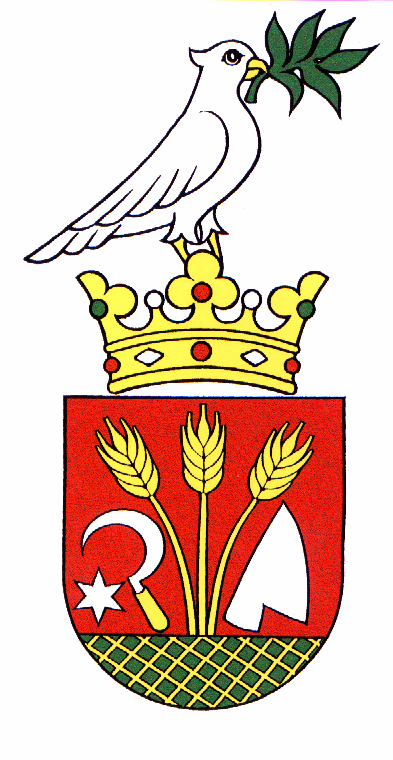 